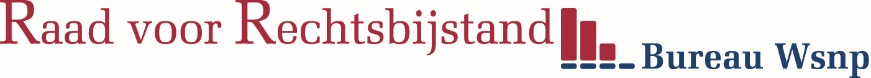 Verzoekschrift Wsnp ex art. 284 Fw. in gemeenschap van goederen (twee verzoekers)Persoonsgegevens verzoeker 1Achternaam:	Voornamen:	Geslacht:	Geboortedatum:	Geboorteplaats:	Geboorteland:	Straatnaam en huisnummer:	Postcode en woonplaats:	Telefoonnummer vast:	Telefoonnummer mobiel:	E-mailadres:	Burgerlijke staat:	Datum huwelijk/geregistreerd partnerschap: Algehele of beperkte gemeenschap van goederen?	Ex-ondernemer verzoeker 1Naam onderneming:	naam ondernemingVerzoektypeU en uw partner dienen een 
gezamenlijk verzoek in: 	JaPersoonsgegevens verzoeker 2Achternaam:	Voornamen:	Geslacht:	Geboortedatum:	Geboorteplaats:	Geboorteland:	Straatnaam en huisnummer:	Postcode en woonplaats:	Telefoonnummer vast:	Telefoonnummer mobiel:	E-mailadres:	Burgerlijke staat:	Ex-ondernemer verzoeker 2Naam onderneming:	Overige informatie is vermeld in het document 'Aanvullende gegevens bij Verzoekschrift Wsnp ex art. 284 Fw'. Verzoeker 1 en 2 verzoeken de rechtbank te rechtspraak om ten aanzien van hen de toepassing van de wettelijke schuldsaneringsregeling uit te spreken. De volgende persoonlijke omstandigheden hebben invloed gehad op het ontstaan van de schulden:Verslaving	Overbesteding	Terugval in inkomsten	Moeite met beheren van geld	Overig	Namelijk:Toelichting omstandigheden ontstaan schuldenDe verzoekers geven zelf weer op welke wijze de schulden zijn ontstaan, waarbij zij met gebruik van jaartallen aangeven welke gebeurtenissen van invloed zijn geweest:Toelichting ontstaan schulden en gebeurtenissenHardheidsclausule (Art. 288 lid 3 Fw)	De verzoeker heeft schulden gemaakt of laten ontstaan waarbij geen sprake is van goede trouw. Deze schulden zijn niet ouder dan drie jaar op de dag waarop dit toelatingsverzoek is ingediend; en/of	De verzoeker heeft schulden gemaakt die voortvloeien uit een strafrechtelijke veroordeling. Deze veroordeling is onherroepelijk geworden binnen vijf jaar op de dag waarop dit toelatingsverzoek is ingediend;en de verzoeker heeft de omstandigheden die oorzaak zijn geweest voor het ontstaan of onbetaald laten van deze schulden onder controle gekregen. Licht hieronder toe om wat voor schulden het gaat en hoe de interne* en/of externe omstandigheden duurzaam onder controle zijn gekregen. * Een persoonlijke ontwikkeling, een bestendige gedragsverandering.Toelichting hardheidsclausuleDe verzoekers verklaren hierbij dat zij in de toestand verkeren dat zij zijn opgehouden te betalen, dan wel dat redelijkerwijs te voorzien valt dat zij niet zullen kunnen voortgaan met het betalen van de schulden, zoals bedoeld in artikel 284 lid 1 Fw.De verzoekers verklaren eveneens dat dit verzoekschrift en de bijlagen naar waarheid zijn opgesteld en van de juiste informatie zijn voorzien.Onderneming:	Zakelijke schuld:	Onderneming:	Zakelijke schuld:	Datum:Plaats:Handtekening verzoeker 1Handtekening verzoeker 1Handtekening verzoeker 2Handtekening door: curator als de verzoeker onder curatele is gesteld (Titel 16 BW1);beschermingsbewindvoerder als verzoeker onder bewind is gesteld (Titel 19 BW1)Handtekening door: curator als de verzoeker onder curatele is gesteld (Titel 16 BW1);beschermingsbewindvoerder als verzoeker onder bewind is gesteld (Titel 19 BW1)Handtekening door: curator als de verzoeker onder curatele is gesteld (Titel 16 BW1);beschermingsbewindvoerder als verzoeker onder bewind is gesteld (Titel 19 BW1)